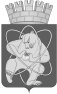 Городской округ«Закрытое административно – территориальное образование  Железногорск Красноярского края»АДМИНИСТРАЦИЯ ЗАТО г. ЖЕЛЕЗНОГОРСКПОСТАНОВЛЕНИЕ  29.02.2024                                                                                                                                № 49 Иг. ЖелезногорскО предоставлении Федорову Сергею Николаевичу имущественной поддержки в виде заключения договора аренды муниципального имущества без проведения торговРуководствуясь Гражданским кодексом Российской Федерации, Федеральным законом от 26.07.2006 № 135-ФЗ «О защите конкуренции», Федеральным законом от 24.07.2007 № 209-ФЗ «О развитии малого и среднего предпринимательства в Российской Федерации», Уставом ЗАТО Железногорск, решением Совета депутатов ЗАТО г. Железногорск от 27.08.2009 № 62-409Р «Об утверждении Положения о сдаче в аренду и безвозмездное пользование муниципального имущества, находящегося в Муниципальной казне закрытого административно-территориального образования Железногорск Красноярского края», постановлением Администрации ЗАТО г. Железногорск от 07.11.2013 № 1762 «Об утверждении муниципальной программы «Развитие инвестиционной, инновационной деятельности, малого и среднего предпринимательства на территории ЗАТО Железногорск», распоряжением Администрации ЗАТО г. Железногорск от 14.11.2023 № 708 пр «О наделении полномочиями», на основании заявления Федорова Сергея Николаевичам (ИНН 245204483998), физического лица, не являющегося индивидуальным предпринимателем и применяющей специальный налоговый режим «Налог на профессиональный доход», принимая во внимание заключение № 85 от 26.02.2024 по результату рассмотрения заявления на предоставление муниципальной преференции в виде заключения договора аренды муниципального имущества без проведения торгов, с целью оказания имущественной поддержки физическим лицам, не являющимся индивидуальными предпринимателями и применяющими специальный налоговый режим «Налог на профессиональный доход»,ПОСТАНОВЛЯЮ:1. Предоставить Федорову Сергею Николаевичу, физическому лицу, не являющемуся индивидуальным предпринимателем и применяющей специальный налоговый режим «Налог на профессиональный доход» имущественную поддержку в виде заключения договора аренды муниципального имущества без проведения торгов на рабочее помещение 23 (согласно техническому паспорту здания от 09.06.2008) площадью 199,5 кв. м. первого этажа нежилого здания с кадастровым номером 24:58:0318001:623, расположенного по адресу: Российская Федерация, Красноярский край, ЗАТО Железногорск, г. Железногорск, ул. Южная, зд. 40А, для производства прочих деревянных строительных конструкций и столярных изделий, на срок до 31.12.2028.2. Муниципальному казенному учреждению «Управление имуществом, землепользования и землеустройства» (Е.Я. Сивчук):2.1. Проинформировать Федорова Сергея Николаевича о принятом решении;2.2. Заключить договор аренды муниципального имущества с Федоровым Сергеем Николаевичем в соответствии с п. 1 настоящего постановления;2.3. Осуществить мероприятия по государственной регистрации договора аренды;2.4. Внести сведения о предоставленной имущественной поддержке Федорову Сергею Николаевичу в единый реестр субъектов малого и среднего предпринимательства - получателей поддержки.3. Отделу управления проектами и документационного, организационного обеспечения деятельности Администрации ЗАТО г. Железногорск (В.Г. Винокурова) довести настоящее постановление до сведения населения через газету «Город и горожане».4. Отделу общественных связей Администрации ЗАТО г. Железногорск (И.С. Архипова) разместить настоящее постановление на официальном сайте Администрации ЗАТО г. Железногорск в информационно-телекоммуникационной сети «Интернет».5. Контроль над исполнением настоящего постановления оставляю за собой.6. Настоящее постановление вступает в силу с момента его подписания.Первый заместительГлавы ЗАТО г. Железногорскпо стратегическому планированию, экономическому развитию и финансам				         Т.В. Голдырева